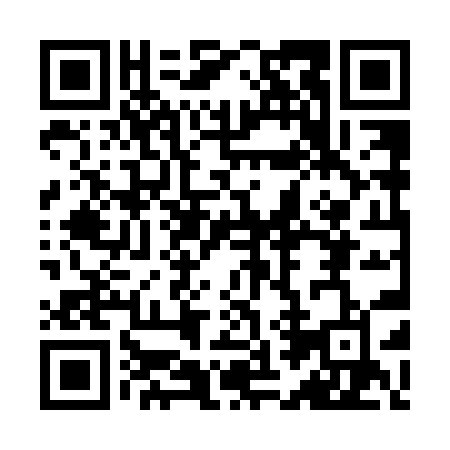 Prayer times for Domaine-des-Monts, Quebec, CanadaMon 1 Jul 2024 - Wed 31 Jul 2024High Latitude Method: Angle Based RulePrayer Calculation Method: Islamic Society of North AmericaAsar Calculation Method: HanafiPrayer times provided by https://www.salahtimes.comDateDayFajrSunriseDhuhrAsrMaghribIsha1Mon3:015:0412:576:228:4910:522Tue3:025:0512:576:228:4910:513Wed3:035:0612:576:228:4810:504Thu3:045:0612:576:218:4810:505Fri3:065:0712:576:218:4810:496Sat3:075:0812:586:218:4710:487Sun3:085:0912:586:218:4710:478Mon3:105:0912:586:218:4610:469Tue3:115:1012:586:218:4610:4410Wed3:125:1112:586:208:4510:4311Thu3:145:1212:586:208:4410:4212Fri3:155:1312:586:208:4410:4113Sat3:175:1412:596:198:4310:3914Sun3:185:1512:596:198:4210:3815Mon3:205:1612:596:198:4110:3716Tue3:225:1712:596:188:4110:3517Wed3:235:1812:596:188:4010:3418Thu3:255:1912:596:178:3910:3219Fri3:275:2012:596:178:3810:3020Sat3:295:2112:596:168:3710:2921Sun3:305:2212:596:168:3610:2722Mon3:325:2312:596:158:3510:2523Tue3:345:2412:596:158:3410:2424Wed3:365:2512:596:148:3310:2225Thu3:385:2612:596:138:3210:2026Fri3:395:2712:596:138:3010:1827Sat3:415:2912:596:128:2910:1628Sun3:435:3012:596:118:2810:1429Mon3:455:3112:596:118:2710:1230Tue3:475:3212:596:108:2510:1031Wed3:495:3312:596:098:2410:08